7th Grade Internet Based Assignments and InformationWEEK THREE: April 13-17English Language ArtsIf you go to youtube.com, Mr. McCarthy will read the entire Divergent novel to you by chapters.  Just type in DIVERGENT AUDIOBOOK, and it should take you to his readings.  You can also access the audio through audible.com if you have an account.Noredink.com- Sign in under your account and you should be able to practice anything you want, but pay special attention to skills dealing with combining sentences, FANBOYS, THAMOs, SWABIs, colons, and semicolons.  Go to www.mpisd.net and download the 7th grade packet for week two.  Read the passage and complete the activities.  Please email your work to your teacher when completed.  If you do not want to print the packet, just read it on the screen and type your answers in a document (something like word or google docs).  Social StudiesSpanish Texas- Age of ContactDirections:  If you are using your device instead of paper copies… you will need to spend some time on EACH link.  Spanish Explorers- Review Video https://www.youtube.com/watch?v=MzCQExnniWs&feature=youtu.beSpanish Explorer Purpose Games https://www.purposegames.com/game/texas-history-ch-4-sect-1-1st-steps-in-a-new-land-gameMexican Nat’l EraEras Purpose Games https://www.purposegames.com/game/naming-the-eras-of-texas-history-part-3Short Videos to Watch                https://www.youtube.com/watch?v=cFb7R7Qz2Ic                                                    https://www.youtube.com/watch?v=ZJ5rXseH3qg                                                    https://www.youtube.com/watch?v=4xCEn2k7LTUGrowing Tensions Watch the short videos above and do the assignment below:https://docs.google.com/document/d/1bkPflSt6AKRtkYO8TWnJ6LEoPSx2Z-XVdfusYAga4SI/edit?usp=sharingPre-AlgebraPre-Algebra 7th grade links week 3Study Islandhttps://app.studyisland.com/cfw/login/Texas Programs 6th grade4. Expressions, Equations and Relationshipsf. Properties of Triangles5.  Measurement and Datac. Measures of Center and SpreadMath Anticshttps://mathantics.com/Geometry Part 1: TrianglesStatistics: Mean, Median, Mode, RangeMathSolving Inequalitieshttps://www.youtube.com/watch?v=CI9wU71kh5gStudy Island: No assignments related to this, but you may practice anything you would like. ScienceWe hope everyone is staying safe during this time and miss all of you. We currently have your work available as long as you log in under your stu.mpisd.net account in the following google drive link:https://drive.google.com/drive/folders/1-RdUw5ZLb0T23u3J1YgwoGh4JorMnlSw?usp=sharingUsing this link, there are 4 weeks of science work currently uploaded. Please begin week 1 on March 30th and work from there. Record your answers for each question on a google doc or on notebook paper that you will keep up with. Study Island is also a resource that may be used. Students know logins and passwords, if they have forgotten please contact the teacher via email. studyisland.comElective Online Assignments Health: Resource: https://www.mottchildren.org/health-library/tx4374
Video: https://www.youtube.com/watch?v=8sAWJdQtGbE Art: https://www.pbslearningmedia.org/collection/elements-of-art/#.XoIDnYhKjb4https://www.youtube.com/watch?v=HZPIbqDFLI8Business Marketinghttp://learn.aeseducation.com/ Remember your login name is ID@student.mpisd.net and the password you created. If for some reason you cannot login or forgot your password please email me jjones2@mpisd.net and I can reset both of them if needed. I know not all of our students are not finished with Personal Financial Literacy module so it is currently still open. Outdoor adventure Answer these questions using this link  https://www.youtube.com/watch?v=4hUD4aCRyFE1. What year was the lake impounded?2. What is the maximum depth of Lake Bob Sandlin?3.Who is the lake authority?4.What does the shoreline consist of?5. What is the minimum length for a largemouth bass to be kept?6. What is the minimum length for a crappie to be kept?7. What is the lake record for a white bass?8. What is the name of the one marina on Bob Sandlin?9. What is the name of the State Park?10. How many boat ramps are on Bob Sandlin? 11. What are the two lakes that Bob Sandlin connects too?PE Directions can be found in the complete packet online. ESL1st Period ESL	    ttps://quizlet.com/join/66zF3qjmzDownload the Duolingo app and join your class period. I can see you logs in and the activities that you do and for how long you stay in the app.1st  Period ESL 	https://www.duolingo.com/o/dqzgkz or use this classroom code: DQZGKZDanceLearn any style of dance routine from YouTube or TikTok) or create your own.Spanish 3rd Period Spanish			 https://quizlet.com/join/xgu7qz8ER	7th period Spanish 			https://quizlet.com/join/rrZnr4ge38th Period Spanish			https://quizlet.com/join/yKFtzRVvyDownload the Duolingo app and join your class period. I can see you logs in and the activities that you do and for how long you stay in the app.3rd Period	https://www.duolingo.com/o/qdpyxt or use this classroom code: QDPYXT7th period 	https://www.duolingo.com/o/zpqqhu or use this classroom code: ZPQQHU8th period	https://www.duolingo.com/o/evbjeg  or use this classroom code: EVBJEGSTEMThe link to the Google Classroom is:https://classroom.google.com/u/0/c/NDg2OTI2NDA1ODNa/a/NTc3ODQ3MDU5ODha/details
Theatre Production class The radio play the Maltese Falcon can be found on the link below, we will have a zoom video chat and study it together so you will have to load the zoom app on your phone and I will text you the times and meeting code.  Please read the play before Wednesday.http://genericradio.com/series/academyawardtheaterInteractive Tool: What Is Your Target Heart Rate? | CS Mott Children's Hospital | Michigan Medicinewww.mottchildren.org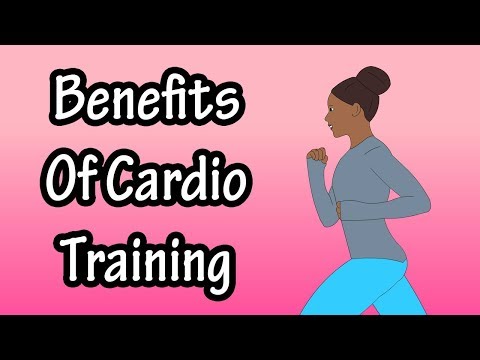 Health Benefits Of Cardiovascular Exercise Training - How Cardio Affects The Body - YouTubewww.youtube.comIn this video we discuss the benefits of cardiovascular exercise training and how cardio affects the body. Transcript/notes Benefits of cardio Cardio or card...